Werktaak voor groep 8Week: 23 maart 2020 – 27 maart 2020LEES HIERONDERLieve kinderen van groep 7/8,Wat een vreemde week hebben we achter de rug! Ik heb iedereen telefonisch gesproken en het gevoel dat jullie dit uitstekend oppakken. Het is wel raar om ineens alles thuis te moeten doen. Je ouders hebben misschien ook ineens thuiswerkdagen, waardoor iedereen tegelijk de computer nodig heeft. Ook moeten zij hun werk en de aandacht voor jullie verdelen. Niet makkelijk allemaal.Rekentuin en Taalzee
Ik heb gezien dat jullie online op rekentuin en taalzee hard bezig zijn geweest. Complimenten! Hier en daar zijn helaas wel wat problemen. Soms valt het tegeltje ineens weg, zijn de servers overbelast of lukt het inloggen niet. Ik heb al gehoord dat jullie elkaar goed helpen via apps en telefoon. Lukt het nou een dag echt niet door omstandigheden, kijk dan of je wat kunt ruilen met een andere dag. Mail desnoods naar juf Hajat. Zij regelt alle zaken rondom ICT. Haar emailadres is helhasnaoui@leerplein055.nlWerkwoordspelling
De aankomende week staan er wat werkwoordspellinglessen op het programma. Veel van jullie hebben daar begeleiding bij nodig. Dat wordt nu lastig. Je kunt het proberen door het stappenplan https://lessenvanlisa.nl/onewebmedia/Stappenplan%20werkwoordspelling.pdf er bij te houden.Hartenjagen
Voor taal / begrijpend lezen staat het kaartspel hartenjagen klaar. Je leest zelf de uitleg en probeert het spel uit. Vervolgens zoek je online een gratis versie om te spelen, bijvoorbeeld op https://www.patiencespelen.nl/spel/Hartenjagen. Als laatste leg je het spel thuis uit en haal je ze over om het spel met je te spelen. Wanneer we allemaal weer naar school mogen spelen we het spel in de klas in groepjes van 4. Zo kan ik mooi toetsen of je je werk gedaan hebt 
De opdracht ‘speel hartenjagen met je familie’ staat op vrijdag gepland, maar mag op elke andere willekeurige dag gedaan worden.Weekverslag
Ik ben zeer benieuwd naar de opdracht van dinsdag. Je mag proberen om zo creatief mogelijk te laten zien/lezen hoe je de eerste week hebt beleefd en wat je zoal gedaan hebt. Dit mag dus ook in een kortdurend tiktokfilmpje als je dat voor elkaar krijgt. Verder staan er wat extra taken op waarbij je je ouders een handje helpt. Zo helpen ze jou misschien weer met een potje hartenjagen Fijne week, Ik spreek jullie snel (via de telefoon natuurlijk)Groeten, meester FrankDagRekenen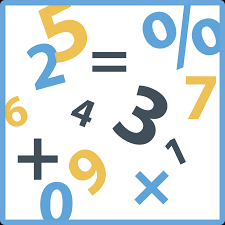 Tijd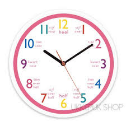 Taal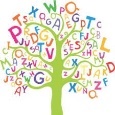 Tijd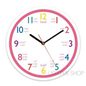 Spelling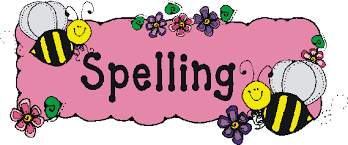 TijdLezen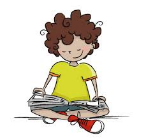 TijdAndere opdracht 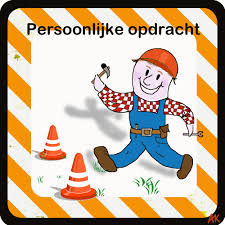 Tijd MaandagRekentuin: delengeld15 min.15 min.B7 wk3 L115 min.https://www.speluitleg.com/hartenjagen/30 min.Stofzuig de benedenverdieping15 min.DinsdagRekentuin: Snelheidsmixmeten15 min.15 min.Maak een brief/verslag/ tiktokfilm/vlog over de eerste schoolloze week30 min.B7 wk3 L215 min.Help met was opvouwen15 min.WoensdagMaak een plattegrond van je woonkamer op schaal (gebruik liniaal!)30 min.Nieuwsbegrip woorden30 min.Bedenk 10 centwoorden en 10 colawoorden15 min.Wied onkruid uit de tuin15 min.DonderdagRekentuin: Snelheidsmixverhaaltjes15 min.15 min.NieuwsbegripAndere tekst30 min.B7 wk3 L315 min.Stof je eigen kamer af15 min.VrijdagRekentuin: Minsommenklokkijken15 min.15 min.B7 wk3 L415 min.Lees 3 artikelen op nu.nlSchrijf de kernzin op30 min.Speel hartenjagen met je familie